TIMESHEET TEMPLATE WITH LUNCH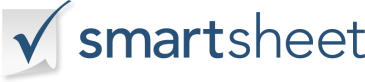 EMPLOYEEEMPLOYEECOMPANYCOMPANYCOMPANYNAMENAMEID NUMBERADDRESSADDRESSADDRESSADDRESSADDRESSADDRESSADDRESSDEPTPHONESUPERVISORPAY PERIOD BEGINNINGPAY PERIOD BEGINNINGWEEK ONEWEEK ONEWEEK ONEWEEK ONEWEEK ONEWEEK ONEWEEK ONEWEEK ONEWEEK ONEWEEK ONEWEEK ONEDATEDAY OF THE WEEKCLOCK INBREAK 1 BEGINSBREAK 1 ENDSLUNCH BEGINSLUNCH ENDSBREAK 2 BEGINSBREAK 2 ENDSCLOCK OUTDAILY HOURSWEEKLY TOTALWEEKLY TOTALWEEK TWOWEEK TWOWEEK TWOWEEK TWOWEEK TWOWEEK TWOWEEK TWOWEEK TWOWEEK TWOWEEK TWOWEEK TWODATEDAY OF THE WEEKCLOCK INBREAK 1 BEGINSBREAK 1 ENDSLUNCH BEGINSLUNCH ENDSBREAK 2 BEGINSBREAK 2 ENDSCLOCK OUTDAILY HOURSWEEKLY TOTALWEEKLY TOTALTOTAL HOURSTOTAL HOURSPAY RATEPAY RATETOTAL PAYTOTAL PAYREGULARREGULARREGULAROVERTIMEOVERTIMEOVERTIMEDATE OF PAYMENTDATE OF PAYMENTGROSS PAYGROSS PAY